Fundraising Ideas for YPCL TeamsYPCL is an investment in youth making an impact in communities across Wisconsin. There are people in your community willing to support teams participating in leadership development. Some resources that might help when you ask for support: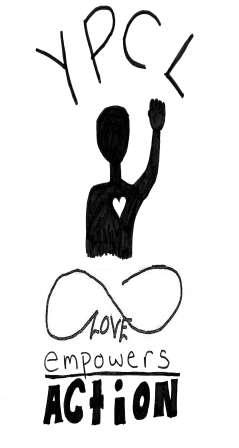 What would they be supporting?Flyer with details about the 2017 Conference: https://drive.google.com/drive/folders/0B_tRkNZPgOIPaVRoMXM0MjR1N3cImpact If your team has participated before, tell them what you gained and contributed after. Or what your team plans to accomplish this year.Conference Goals: Gather and engage a diverse group of youth and adults who believe in youth voiceDevelop and share communication, advocacy and leadership skills among youth/adult teamsProvide models of community actions led by youth and adult partnershipsIncrease awareness of and action in local and statewide issuesContribute to the movement for youth voice through empowerment in WisconsinConference operation walks the talk of youth/adult partnershipImpact reports from past conferences are on the YPCL website http://fyi.uwex.edu/wi4hcitizenship/ypcl/One example is this one:  http://fyi.uwex.edu/wi4hcitizenship/files/2015/02/2014-YPCL-Report.pdfWho might you ask?Leaders in your own organization or school—the board, school principal, or others might have resources to help build leadership that will contribute back to the organization or school.Community Grants – many companies have grant opportunities. For example, Walmart makes grants of $250-2500 and one of their priorities fits YPCL: Diversity and Inclusion: Fostering the building of relationships and understand among diverse groups in the United States  http://giving.walmart.com/walmart-foundation/community-grant-program. Your local United Way could also provide support.Car Wash, Pancake Breakfast, 50/50 raffle at school games, Panera Bread, Chipotle, Culvers, and Chick Fil A and lots of other restaurants all do organization fundraisersBuild YPCL registration into another grant project, like this one for groups working on issues related to violence prevention (and due September 1) http://www.endabusewi.org//FileStream.aspx?FileID=931Your families—not everyone has the resources to pay, but some families may be happy to contribute to this kind of experience for their own children and potentially others.